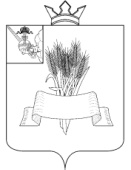 Администрация Сямженского муниципального округаВологодской областиПОСТАНОВЛЕНИЕВ связи с выявленной неточностью, ПОСТАНОВЛЯЮ:         1. Внести в постановление администрации Сямженского муниципального округа от 26.03.2024 №160 «Об утверждении схемы расположения земельного участка на котором расположен многоквартирный дом с кадастровым номером 35:13:0305001:622» следующее дополнение:1.1. Пункт 1 постановления дополнить абзацем следующего содержания: «Доступ к образуемому земельному участку осуществляется через земельные участки с кадастровыми номерами 35:13:0305001:1325, 35:13:0303006:248».         2. Настоящее постановление вступает в силу со дня его подписания.         3. Настоящее постановление подлежит размещению на официальном сайте Сямженского муниципального округа https://35syamzhenskij.gosuslugi.ru в информационно-телекоммуникационной сети Интернет.         4. Информацию о размещении настоящего постановления на официальном сайте Сямженского муниципального округа опубликовать в газете «Восход».Глава Сямженского муниципального округа                                    С.Н.Лашков                                                         от09.04.2024 № 193     с. Сямжа Вологодской областис. Сямжа Вологодской областис. Сямжа Вологодской областис. Сямжа Вологодской области